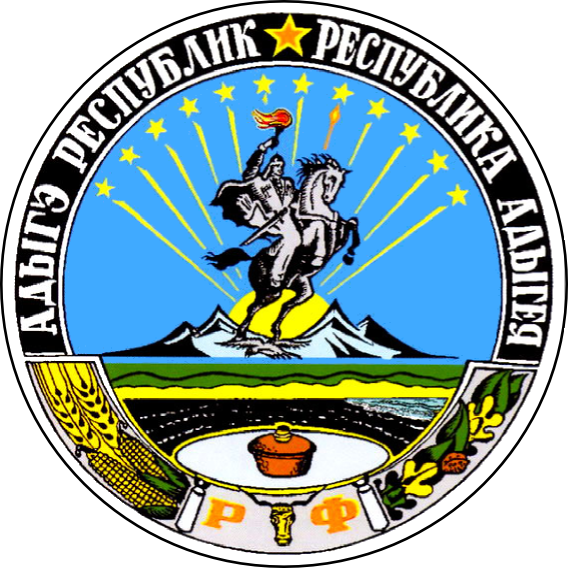 П О С Т А Н О В Л Е Н И Е07 августа 2018 года № 310                                                   а. КошехабльОб утверждении административного регламента предоставления муниципальной услуги «Подготовка и проведение торгов  по продаже муниципального имущества муниципального образования «Кошехабльский район»»(в новой редакции)В целях приведения правовых актов Администрации муниципального образования «Кошехабльский район»  в соответствие с действующим законодательством, в соответствии с Федеральными законами №131-ФЗ от 06.10.2003г. «Об общих принципах организации местного самоуправления в Российской Федерации»; №210 – ФЗ  от 27.07.2010г.  «Об организации предоставления государственных и муниципальных услуг», руководствуясь Уставом муниципального образования «Кошехабльский район» постановляю:Утвердить Административный регламент предоставления муниципальной услуги «Подготовка и проведение торгов  по продаже муниципального имущества муниципального образования «Кошехабльский район»» согласно приложению к настоящему постановлению.Считать утратившим силу постановление Главы администрации  муниципального образования «Кошехабльский район» от 30.10.2012 года №407 «Об утверждении Административного регламента по предоставлению муниципальной услуги «Подготовка и проведение торгов  по продаже муниципального имущества муниципального образования «Кошехабльский район»».Опубликовать настоящее постановление на официальном сайте администрации муниципального образования «Кошехабльский район» в сети Интернет и в районной газете «Кошехабльские вести.Контроль исполнения настоящего постановления возложить на начальника отдела имущественных отношений администрации муниципального образования «Кошехабльский район (Мамухов К.Р.).Настоящее постановление вступает в силу со дня его официального опубликования.И.о. Главы администрацииМО «Кошехабльский район»				                   Р.З. ЕмыковПроект вносит:Начальник отдела имущественных отношенийадминистрации МО «Кошехабльский район»	   	              К.Р. МамуховСОГЛАСОВАНО:	Заместитель Главы администрации МО «Кошехабльский район» по экономике и социальным вопросам			               М.Р. ТуглановаЗаместитель Главы администрации МО Кошехабльский район, управляющий делами                                                                   Р.Ч. ХасановНачальник правового управления администрации МО «Кошехабльский район»                           Н.В. Остапенко               почему 2 экземпляра:(*п.4 Положения об организации продажи государственного или муниципального имущества посредством публичного предложения (утв. постановлением Правительства РФ от 22 июля 2002 г. N 549) (в редакции постановления Правительства РФ от 12 февраля 2011 г. N 71)).Приложение к Постановлению Главы администрации МО «Кошехабльский район» 07 августа 2018 года № 310Административный регламент предоставления муниципальной услуги «Подготовка и проведение торгов  по продаже муниципального имущества муниципального образования «Кошехабльский район»»I. Общие положения1.1.  Предмет регулирования регламентаАдминистративный регламент предоставления муниципальной услуги «Подготовка и проведение торгов  по продаже муниципального имущества муниципального образования «Кошехабльский район»» (далее - Регламент) устанавливает сроки и последовательность административных процедур (действий) Администрации муниципального образования «Кошехабльский район», осуществляемых по запросу физического или юридического лица либо их уполномоченных представителей по предоставлению данной услуги.Действие Административного регламента не распространяется на:- имущество, отсутствующее в Реестре муниципального имущества муниципального образования «Кошехабльский район» Республики Адыгея;- имущество, предназначенное для осуществления отдельных государственных полномочий, переданных органам местного самоуправления, в случаях, установленных федеральными законами и законами Республики Адыгея;- имущество, предназначенное для обеспечения деятельности органов местного самоуправления и должностных лиц местного самоуправления муниципального образования «Кошехабльский район», муниципальных служащих, работников муниципальных предприятий и учреждений в соответствии с нормативными правовыми актами.1.2. Описание заявителей, а также их законных представителейЗаявителями являются юридические и физические лица, зарегистрированные на территории Российской Федерации, заинтересованные в предоставлении муниципальной услуги (далее - заявитель).От имени заявителя с заявкой о предоставлении муниципальной услуги может обратиться представитель заявителя (далее также именуемый заявитель), который предъявляет документ, удостоверяющий его личность, представляет (прилагает к заявке) документ, подтверждающий его полномочия на обращение с заявкой о предоставлении муниципальной услуги (подлинник или нотариально заверенную копию).1.3. Требования к порядку информирования заявителей о порядке предоставления муниципальной услугиИнформация по вопросам предоставления муниципальной услуги является открытой и общедоступной.Порядок получения информации по вопросам предоставления муниципальной услуги.Информацию о месте нахождения и графике работы, справочных и контактных телефонах, адресах электронной почты, официальном сайте органа, предоставляющего муниципальную услугу, способах получения информации, а также о порядке предоставления муниципальной услуги можно получить:на официальном сайте органа, предоставляющего муниципальную услугу, в информационно-телекоммуникационной сети "Интернет" (далее – сеть Интернет);в федеральной государственной информационной системе «Единый портал государственных и муниципальных услуг (функций)» (далее – Единый портал);на информационных стендах в местах предоставления муниципальной услуги;- при личном обращении заявителя;- при обращении в письменной форме, в форме электронного документа.Публичное информирование заинтересованных лиц о порядке продажи муниципального имущества осуществляется посредством привлечения средств массовой информации - газет, включает размещение необходимой информации на официальном Интернет-сайте Администрации муниципального образования «Кошехабльский район» Республики Адыгея.Информация о проведении торгов размещается на официальном сайте Российской Федерации  http://www.torgi.gov.ru.Адрес местонахождения органа, предоставляющего муниципальную услугу – Республика Адыгея, Кошехабльский район, аул Кошехабль, ул. Дружбы народов, 58График (режим) работы:Понедельник:              9.00 - 18.00 (перерыв с 13.00 до 13.48).Вторник:                     9.00 - 18.00 (перерыв с 13.00 до 13.48).Среда:                          9.00 - 18.00 (перерыв с 13.00 до 13.48).Четверг:                      9.00 - 18.00 (перерыв с 13.00 до 13.48).Пятница:                      9.00 - 17.00 (перерыв с 13.00 до 13.48).Суббота:                      выходной день.Воскресенье:                выходной день.Контактный телефон – 8(87770) 92813Адрес электронной почты: otdel-imush@yandex.ru.Официальный сайт Администрации в информационно-телекоммуникационной сети «Интернет»: http://koshehabl@bk.ru. 1.3.3. При личном обращении заявителя, а также обращении в письменной (электронной) форме специалист, ответственный за предоставление муниципальной услуги, предоставляет заявителю подробную информацию о порядке предоставления муниципальной услуги. 1.3.4. При ответах на телефонные звонки специалист, ответственный за предоставление муниципальной услуги, подробно и в вежливой форме информируют заявителей по вопросам предоставления муниципальной услуги. Ответ на телефонный звонок должен содержать информацию о наименовании органа, в который позвонил заявитель, и фамилии, имени, отчестве специалиста, принявшего телефонный звонок.Во время разговора специалист обязан произносить слова четко, избегать параллельных разговоров с окружающими людьми и не прерывать разговор по причине поступления звонка на другой аппарат (линию).При невозможности ответить на поставленные вопросы, телефонный звонок должен быть переадресован (переведен) другому специалисту или же обратившемуся гражданину должен быть сообщен телефонный номер, по которому можно получить необходимую информацию.1.3.5. Заявитель имеет право на получение сведений о ходе исполнения муниципальной услуги при помощи телефона или посредством личного посещения в любое время с момента приема документов.1.3.6. В случае подачи заявления в форме электронного документа с использованием Единого портала или Регионального портала, информирование о ходе предоставления муниципальной услуги осуществляется путем отображения актуальной информации о текущем состоянии (статусе) оказания муниципальной услуги в «Личном кабинете пользователя».1.3.7. Информация о порядке предоставления муниципальной услуги предоставляется бесплатно.II. Стандарт предоставления муниципальной услугиНаименование муниципальной услугиНаименование муниципальной услуги: «Подготовка и проведение торгов  по продаже муниципального имущества муниципального образования «Кошехабльский район»».Наименование органов местного самоуправления, непосредственно предоставляющих муниципальную услугу, а также прочих организаций, участвующих в предоставлении муниципальной услугиПредоставление муниципальной услуги осуществляет Администрация муниципального образования «Кошехабльский район», непосредственное предоставление услуги осуществляет отдел имущественных отношений администрации муниципального образования Кошехабльского района (далее – Отдел).В соответствии с требованиями пункта 3 части 1 статьи 7 Федерального закона от 27 июля 2010 года N 210-ФЗ "Об организации предоставления государственных и муниципальных услуг"устанавливается запрет требовать от заявителей осуществления действий, в том числе согласований, необходимых для получения услуги и связанных с обращением в иные государственные органы и местного самоуправления, организации, за исключением получения услуг, включенных в перечень услуг, которые являются необходимыми и обязательными для предоставления муниципальных услуг.Результат предоставления муниципальной услугиРезультатами предоставления муниципальной услуги являются:- решение отдела имущественных отношений о признании заявителей участниками аукциона, оформляемое протоколом;- письменное сообщение об отказе в предоставлении муниципальной услуги с указанием его причины;- подготовка и заключение договора купли-продажи муниципального имущества или отказ в его заключении.Срок предоставления муниципальной услуги, в том числе с учетом необходимости обращения в организации, участвующие в предоставлении муниципальной услуги, срок приостановления предоставления муниципальной услуги в случае, если возможность приостановления предусмотрена законодательством Российской Федерации, сроки выдачи (направления) документов, являющихся результатом предоставления муниципальной услугиМуниципальная услуга предоставляется в срок, указанный в информационном сообщении, но не менее 30 дней.Правовые основания для предоставления  муниципальной услугиПредоставление муниципальной услуги осуществляется в соответствии с: - Конституцией Российской Федерации;- Гражданским Кодексом Российской Федерации;- Федеральным законом от 06.10.2003 № 131-ФЗ «Об общих принципах организации местного самоуправления в Российской Федерации»;- Федеральным законом от 27.07.2010 № 210-ФЗ «Об организации предоставления государственных и муниципальных услуг»;-  закон от 2 мая 2006 г. № 59-ФЗ «О порядке рассмотрения обращений граждан Российской Федерации»;- Федеральным законом от 21 декабря 2001 года N 178-ФЗ «О приватизации государственного и муниципального имущества».- Федеральным законом от 27 июля 2006 г. № 152-ФЗ
«О персональных данных»;- Конвенцией о правах инвалидов (принятая Резолюцией Генеральной Ассамблеи  ООН от 13 декабря . № 61/106);- Федеральным законом от 24 ноября . № 181-ФЗ «О социальной защите инвалидов в Российской Федерации;- Постановлением Правительства Российской Федерации от 12.08.2002 № 585 «Об утверждении Положения об организации продажи государственного или муниципального имущества на аукционе и Положения об организации продажи находящихся в государственной или муниципальной собственностиакций открытых акционерных обществ на специализированном аукционе».- Постановлением Правительства Российской Федерации от 22.07.2002 № 549 «Об утверждении Положений об организации продажи государственного или муниципального имущества посредством публичного предложения и без объявления цены».- Положением «О порядке управления и распоряжения муниципальной собственностью муниципального образования «Кошехабльский район»;-  Положением «Об отделе имущественных отношений муниципального образования «Кошехабльский район»;- Положением «Об организации учета муниципального имущества и ведение реестра муниципального имущества муниципального образования «Кошехабльский район»;- Уставом муниципального образования Кошехабльский район;- настоящим административным регламентом.Исчерпывающий перечень документов, необходимых, в соответствии с нормативными правовыми актами, для предоставления муниципальной услуги, и услуг, необходимых и обязательных для предоставления муниципальной услуги, способах их получения заявителями, в том числе в электронной форме, и порядке их предоставлении.Для получения муниципальной услуги заявители (их представители) предоставляют в Отдел: 1)Заявку на участие в торгах на право покупки объекта, находящегося в муниципальной собственности муниципального образования «Кошехабльский район» 2) Опись представленных документов.  (приложение № 1, 4 к Административному регламенту).К Заявке прилагаются следующие документы:а) для юридических лиц:- заверенные копии учредительных документов;- документ, содержащий сведения о доле Российской Федерации, субъекта Российской Федерации или муниципального образования в уставном капитале юридического лица (реестр владельцев акций либо выписка из него или заверенное печатью юридического лица и подписанное его руководителем письмо);- документ, который подтверждает полномочия руководителя юридического лица на осуществление действий от имени юридического лица (копия решения о назначении этого лица или о его избрании) и в соответствии с которым руководитель юридического лица обладает правом действовать от имени юридического лица без доверенности;б) физические лица предъявляют документ, удостоверяющий личность, или представляют копии всех его листов.В случае если от имени претендента действует его представитель по доверенности, к заявке должна быть приложена доверенность, заверенная нотариусом, на осуществление действий от имени претендента или нотариально заверенная копия такой доверенности. В случае если доверенность на осуществление действий от имени претендента подписана лицом, уполномоченным руководителем юридического лица, заявка должна содержать также документ, подтверждающий полномочия этого лица.Для участия в продаже имущества претенденты (лично или через своего представителя) представляют продавцу в установленный в информационном сообщении о проведении продажи имущества срок заявку и иные документы в соответствии с формой заявки и перечнем документов, которые содержатся в указанном информационном сообщении. Заявка и опись представленных документов представляются в 2 экземплярах, один из которых остается у продавца, другой - у заявителя Требовать от заявителя муниципальной услуги предъявления документов, не предусмотренных Административным регламентом, не допускается.Не допускается требовать от заявителя предоставления документов и информации, которые находятся в распоряжении органов, предоставляющих государственные услуги, и органов, предоставляющих муниципальные услуги, иных государственных органов, органов местного самоуправления, организаций, в соответствии с нормативными правовыми актами Российской Федерации, нормативными правовыми актами субъектов Российской Федерации, муниципальными правовыми актами.Документы, предоставляемые заявителем, должны соответствовать следующим требованиям:- тексты документов написаны разборчиво;- фамилия, имя и отчество (при наличии) заявителя, адрес его места жительства, телефон (по желанию, при наличии) указаны полностью;- в документах нет подчисток, приписок, зачеркнутых слов и иных неоговоренных исправлений;- документы не исполнены карандашом;- документы не имеют серьезных повреждений, наличие которых допускает многозначность истолкования содержания.Услуги, которые являются необходимыми и обязательными для предоставления муниципальной услуги, не предусмотрены.Заявка  направляется заявителем (его представителем):посредством личного обращения в Отдел. Фактом поступления заявления и документов является внесение соответствующей записи в журнал регистрации с указанием даты приема, номера заявления, сведений о заявителе, иных необходимых сведений в соответствии порядком делопроизводства в день поступления заявления (приложение № 3);по почте заказным письмом на адрес Отдела. Факт подтверждения направления заявления и документов по почте лежит на заявителе;Заявка и иные документы, необходимые для предоставления муниципальной услуги, подаваемые в форме электронных документов, представляются в орган, предоставляющий муниципальную услугу, через информационно-коммуникационную сеть "Интернет":по адресу электронной почты: otdel-imush@yandex.ru.с использованием Единого портала.Заявка и документы, необходимые для предоставления муниципальной услуги, оформляются в соответствии с требованиями к форматам заявлений и иных документов, установленными настоящим Регламентом.Документы, прилагаемые к заявлению, которое подается в форме электронного документа, должны быть отсканированы и приложены к заявлению в электронной форме.Заявителю выдается расписка в  приеме документов (приложение № 4)В ходе предоставления муниципальной услуги запрещается требовать от заявителя (его представителя):а) предоставления документов и информации или осуществление действий, предоставление или осуществление которых не предусмотрено нормативными правовыми актами, регулирующими отношения, возникающими в связи с предоставлением муниципальной услуги;б) предоставления документов и информации, в том числе подтверждающих внесение заявителем платы за предоставление муниципальной услуги, которые находятся в распоряжении органов, предоставляющих муниципальные услуги, либо подведомственных органам местного самоуправления организаций, участвующих в предоставлении муниципальных услуг, в соответствии с нормативными правовыми актами Российской Федерации, нормативными правовыми актами Республики Адыгея, муниципальными правовыми актами;в) осуществления действий, в том числе согласований, необходимых для получения муниципальной услуги и связанных с обращением в иные государственные органы, органы местного самоуправления, организации, за исключением получения услуг и документов, включенных в перечень услуг, указанный в части 1 статьи 9 Федерального закона от 27 июля 2010 года №210-ФЗ "Об организации предоставления государственных и муниципальных услуг".Исчерпывающий перечень оснований для отказа в приеме документов, необходимых для предоставления муниципальной услугиОснования для отказа в приеме документов, необходимых для предоставления муниципальной услуги, действующим законодательством Российской Федерации не предусмотрены.Исчерпывающий перечень оснований для приостановления и (или) отказа в предоставлении муниципальной услугиОснованиями для отказа в предоставлении муниципальной услуги являются:- подача документов, не подтверждающих право заявителя быть покупателем в соответствии с законодательством Российской Федерации;- представление не всех документов в соответствии с перечнем, указанным в информационном сообщении;- оформление документов с нарушениями законодательства Российской Федерации;- подача заявки лицом, не уполномоченным заявителем на осуществление таких действий;- не подтверждение поступления в установленный срок задатка на счет, указанный в информационном сообщении.. Перечень услуг, необходимых и обязательных для предоставления муниципальной услуги, в том числе сведения о документе (документах), выдаваемом (выдаваемых) организациями, участвующими в предоставлении муниципальной услугиУслуги, которые являются необходимыми и обязательными для предоставления муниципальной услуги, отсутствуют.2.10. Порядок, размер и основания взимания государственной пошлины или иной платы, взимаемой за предоставление2.10.1. Плата за предоставление услуг, которые являются необходимыми и обязательными для предоставления муниципальной услуги, законодательством Российской Федерации не предусмотрена.2.10.2. Муниципальная услуга предоставляется бесплатно.2.10.3. Прием заявлений о предоставлении муниципальной услуги, информирование и консультирование заявителей о порядке предоставления муниципальной услуги, ходе рассмотрения запросов о предоставлении муниципальной услуги, а также по иным вопросам, связанным с предоставлением муниципальной услуги осуществляются бесплатно2.12. Срок и порядок регистрации запроса о предоставлении муниципальной услуги2.12.1. Заявление, выраженное в письменной форме регистрируется в установленном порядке, в день обращения заявителя. 2.12.2. Заявление, поступившее посредством почтовой или электронной связи, в том числе через официальный сайт, Единый портал подлежит обязательной регистрации в течение 2 дней с момента поступления его в администрацию.2.13. Требования к помещениям предоставления муниципальной услуги2.13.1. Помещения для предоставления муниципальной услуги оснащаются местами для ожидания, информирования, заполнения заявлений и иных документов, приема заявителей.2.13.2. Места для заполнения заявлений и иных документов оборудуются стульями, столами (стойками), бланками заявлений, письменными принадлежностями.2.13.3. Места для информирования должны быть оборудованы информационными стендами, содержащими следующую информацию: - график работы (часы приема), контактные телефоны (телефон для справок), электронный адрес официального сайта.;- административный регламент предоставления муниципальной услуги (в текстовом виде);- перечень, формы документов для заполнения, образцы заполнения документов, бланки для заполнения;- основания для отказа в предоставлении муниципальной услуги;- порядок обжалования решений, действий (бездействия) органов, предоставляющих муниципальную услугу, их должностных лиц;- перечень нормативных правовых актов, регулирующих предоставление муниципальной услуги.2.13.4. Кабинеты (кабинки) приема граждан должны быть оборудованы информационными табличками с указанием:- номера кабинета (кабинки);- фамилии, имени и отчества должностного лица, осуществляющего прием заявителей;- дней и часов приема, времени перерыва на обед.2.13.5. Каждое рабочее место должностного лица администрации должно быть оборудовано персональным компьютером с возможностью доступа к необходимым информационным базам данных и печатающим устройством (принтером).2.13.6. При предоставлении муниципальной услуги должны быть обеспечены условия доступности для инвалидов услуг и объектов (помещения, здания и иные сооружения), на которых они предоставляются, в преодолении барьеров, препятствующих получению муниципальной услуги (использованию объектов) наравне с другими лицами, в соответствии с требованиями, установленными Федеральным законом от 24.11.1995 № 181-ФЗ «О социальной защите инвалидов в Российской Федерации», и другими законодательными и иными нормативными правовыми актами.Помещения должны отвечать требованиям действующего законодательства Российской Федерации, предъявляемым к созданию условий для беспрепятственного доступа маломобильных групп населения, в том числе включая инвалидов, использующих кресла-коляски и собак-проводников: - месторасположение помещения, где предоставляются муниципальные услуги, должно обеспечивать удобство для заявителей, в том числе включая инвалидов, использующих кресла-коляски и собак-проводников, с точки зрения пешеходной доступности от остановок общественного транспорта; - помещения, в которых предоставляются муниципальные услуги, для удобства заявителей размещаются на нижних, предпочтительнее на первых, этажах здания (строения); - входы в помещения, в которых предоставляются муниципальные услуги, оборудуются пандусами, расширенными проходами, позволяющими обеспечить беспрепятственный доступ маломобильных групп населения, включая инвалидов, использующих кресла-коляски и собак-проводников; - помещения, предназначенные для пребывания граждан с ограниченными возможностями, оснащены визуальной, звуковой и тактильной информацией, а также надписей, знаков и иной текстовой и графической информации знаками, выполненными рельефно-точечным шрифтом Брайля и на контрастном фоне;- территория, прилегающая к местонахождению помещения, где предоставляются муниципальные услуги, оборудуется, по возможности, местами для парковки автотранспортных средств, включая автотранспортные средства инвалидов.В случаях, если существующие помещения, в которых предоставляются муниципальные услуги, невозможно полностью приспособить с учетом действующего законодательства Российской Федерации, орган, предоставляющий муниципальную услугу, должен принять меры для обеспечения доступа инвалидов, в том числе включая инвалидов, использующих кресла-коляски и собак-проводников, к месту предоставления услуги либо, когда это возможно, обеспечить предоставление необходимых услуг по месту жительства инвалида или в дистанционном режиме.В целях обеспечения конфиденциальности сведений о Заявителе специалистом ведется прием только одного Заявителя. Консультирование и (или) прием одновременно двух и более Заявителей недопустим.
2.14. Показатели доступности и качества муниципальной услуги2.14.1. Показатели доступности и качества муниципальной услуги: - открытость деятельности органа, предоставляющего муниципальную услугу;- доступность обращения за предоставлением муниципальной услуги, в том числе для лиц с ограниченными возможностями здоровья;- наличие административного регламента;- соблюдение сроков предоставления муниципальной услуги;- транспортная доступность к месту предоставления муниципальной услуги;- возможность получения муниципальных услуг в электронной форме, если это не запрещено законом, а также в иных формах, предусмотренных законодательством Российской Федерации, по выбору заявителя.Иные требования, в том числе учитывающие особенности предоставления муниципальной услуги в электронной форме.Показателем качества предоставления муниципальной услуги является получение результата муниципальной услуги, либо мотивированного отказа, а также письменных ответов по существу заявления с мотивированным обоснованием принятого решения.2.15. Требования, учитывающие особенности предоставления муниципальной услуги в электронной форме 2.15.1. Особенности предоставления муниципальной услуги в электронной форме:- получение информации о предоставляемой муниципальной услуге в сети Интернет, в том числе в Едином портале;- получение и копирование формы заявления, необходимой для получения муниципальной услуги в электронной форме в сети Интернет, в том числе на официальном сайте, в Едином портале; - представление заявления в электронной форме с использованием сети Интернет в Едином портале, через «Личный кабинет»;- осуществление с использованием Единого портала, мониторинга хода предоставления муниципальной услуги через «Личный кабинет»;- получение результатов предоставления муниципальной услуги в электронном виде в Едином портале через «Личный кабинет», если это не запрещено федеральным законом.3. Опубликование информационного сообщения о продаже муниципального имущества3.1.Информационное сообщение о продаже государственного или муниципального имущества, подлежащее опубликованию в официальном печатном издании, должно содержать, за исключением случаев, предусмотренных настоящим Федеральным законом, следующие сведения:1) наименование государственного органа или органа местного самоуправления, принявших решение об условиях приватизации такого имущества, реквизиты указанного решения;2) наименование такого имущества и иные позволяющие его индивидуализировать сведения (характеристика имущества);3) способ приватизации такого имущества;4) начальная цена продажи такого имущества;5) форма подачи предложений о цене такого имущества;6) условия и сроки платежа, необходимые реквизиты счетов;7) размер задатка, срок и порядок его внесения, необходимые реквизиты счетов;8) порядок, место, даты начала и окончания подачи заявок, предложений;9) исчерпывающий перечень представляемых покупателями документов;10) срок заключения договора купли-продажи такого имущества;11) порядок ознакомления покупателей с иной информацией, условиями договора купли-продажи такого имущества;12) ограничения участия отдельных категорий физических лиц и юридических лиц в приватизации такого имущества;13) порядок определения победителей (при проведении аукциона, специализированного аукциона, конкурса) либо лиц, имеющих право приобретения государственного или муниципального имущества (при проведении его продажи посредством публичного предложения и без объявления цены);14) место и срок подведения итогов продажи государственного или муниципального имущества.III. Состав, последовательность и сроки выполнения административных процедур, требования к порядку их выполнения, в том числе особенности выполнения административных процедур в электронной форме, а также особенности выполнения административных процедур. Описание последовательности действий при предоставлении муниципальной услуги.По результатам рассмотрения заявок и документов комиссия принимает решение о признании претендентов участниками аукциона.В день подведения итогов аукциона комиссия рассматривает заявки и документы претендентов, устанавливает факт своевременного поступления на счет продавца установленных сумм задатков, на основании представленных на комиссию выписок с соответствующих счетов.
Решение комиссии о признании претендентов участниками аукциона оформляется протоколом, в котором проводятся перечень всех принятых заявок с указанием имен (наименований) претендентов, перечень отозванных заявок, имена (наименования) претендентов, признанных участниками аукциона, а также имена (наименования) претендентов, которым было отказано в допуске к участию в аукционе с указанием оснований такого отказа.Претендент приобретает статус участника аукциона с момента подписания членами комиссии протокола о допуске претендентов к участию в аукционе. Победителем аукциона признается участник, предложивший наиболее высокую цену за выставленное на аукцион имущество.Протокол об итогах аукциона с момента его утверждения является документом, удостоверяющим право победителя на заключение договора купли-продажи муниципального имущества муниципального образования «Кошехабльский район».По итогам аукциона возврат задатков участникам, не признанным победителями, осуществляется в соответствии с условиями информационного сообщения в срок не позднее 5 (пяти) дней с даты подведения итогов.Договор купли-продажи муниципального имущества муниципального образования «Кошехабльский район» заключается с победителем аукциона в пятидневный срок с даты подведения итогов аукциона.Право собственности на имущество переходит к покупателю в порядке, установленном законодательством Российской Федерации, в соответствии с договором купли-продажи муниципального имущества муниципального образования «Кошехабльский район».IV. Формы контроля за исполнением регламента
4.1. Порядок осуществления текущего контроля за соблюдением и исполнением специалистами положений Административного регламента и иных нормативных правовых актов, устанавливающих требованияк предоставлению Муниципальной услуги, а также принятием решений специалистамиТекущий контроль за соблюдением и исполнением специалистами Отдела положений настоящего Административного регламента и иных нормативных правовых актов, устанавливающих требования к предоставлению Муниципальной услуги, осуществляется начальником Отдела.Текущий контроль осуществляется путем проведения плановых и внеплановых проверок соблюдения и исполнения специалистами Отдела положений настоящего Административного регламента и иных нормативных правовых актов, устанавливающих требования к предоставлению Муниципальной услуги.4.2. Порядок и периодичность осуществления плановых и внеплановыхпроверок полноты и качества предоставления Муниципальной услуги4.2.1 Контроль за полнотой и качеством предоставления специалистами Муниципальной услуги осуществляется в формах проведения проверок и рассмотрения жалоб на действия (бездействие) специалистов Отдела.4.2.2. Проверки могут быть плановыми и внеплановыми. Порядок и периодичность осуществления плановых проверок устанавливается Главой администрации муниципального образования. При проверке могут рассматриваться все вопросы, связанные с предоставлением Муниципальной услуги (комплексные проверки), или отдельный вопрос, связанный с предоставлением Муниципальной услуги, (тематические проверки). Проверка также может проводиться по конкретной жалобе.4.2.3. Внеплановые проверки проводятся в связи с проверкой устранения ранее выявленных нарушений, а также в случае получения жалоб на действия (бездействие) специалистов Отдела.4.2.4. Результаты плановых и внеплановых проверок оформляются в виде справки, в которой отмечаются выявленные недостатки и предложения по их устранению.4.3. Ответственность специалистов за решения и действия (бездействие),принимаемые (осуществляемые) в ходе предоставления Муниципальной услуги4.3.1. По результатам проведенных проверок в случае выявления нарушений положений настоящего Административного регламента и иных нормативных правовых актов, устанавливающих требования к предоставлению Муниципальной услуги, виновные специалисты несут ответственность за решения и действия (бездействие), принимаемые (осуществляемые) в ходе предоставления Муниципальной услуги.4.3.2. Должностные лица, по вине которых допущены нарушения положений административного регламента, несут административную, дисциплинарную и иную ответственность в соответствии с действующим законодательством, Федеральным законом от 2 марта 2007 года №25-ФЗ "О муниципальной службе в Российской Федерации", Федеральным законом от 27 июля 2010 года №210-ФЗ "Об организации предоставления государственных и муниципальных услуг" и их должностными инструкциями в соответствии с требованиями законодательства Российской Федерации.4.3.3. О мерах, принятых в отношении специалистов Отдела, виновных в нарушении положений настоящего Административного регламента и иных нормативных правовых актов, устанавливающих требования к предоставлению Муниципальной услуги, в течение десяти рабочих дней со дня принятия таких мер Управление сообщает в письменной форме физическому лицу, права и (или) законные интересы которого нарушены.4.4. Положения, характеризующие требования к порядку и формам контроля за предоставлением Муниципальной услуги, в том числе со стороны граждан, их объединений и организаций4.4.1. Требованиями к порядку и формам контроля за предоставлением Муниципальной услуги являются:а) независимость;б) должная тщательность.4.4.2. Независимость лиц, осуществляющих контроль за предоставлением Муниципальной услуги, от специалистов состоит в том, что при осуществлении контроля они независимы от специалистов, в том числе не имеют родства с ними.Лица, осуществляющие контроль за предоставлением Муниципальной услуги, должны принимать меры по предотвращению конфликта интересов при предоставлении Муниципальной услуги.4.4.3. Должная тщательность лиц, осуществляющих контроль за предоставлением Муниципальной услуги, состоит в своевременном и точном исполнении обязанностей, предусмотренных настоящим разделом Административного регламента.4.5 Муниципальные служащие, участвующие в предоставлении муниципальной услуги, несут ответственность за ненадлежащее исполнение обязанностей, установленных должностными инструкциями, настоящим административным регламентом и законодательством Российской Федерации, по предоставлению муниципальной услуги в соответствии с Федеральным законом от 02.03.2007 №25-ФЗ «О муниципальной службе Российской Федерации», Федеральным законом от 25 декабря 2008 года № 273-ФЗ «О противодействии коррупции».V. Досудебный (внесудебный) порядок обжалования решений и действий (бездействия) органа, предоставляющего муниципальную услугу, а также должностного лица при предоставлении муниципальной услуги5.1. Решения и действия (бездействие) органа, предоставляющего муниципальную услугу, должностного лица органа, предоставляющего муниципальную услугу, либо муниципального служащего могут быть обжалованы в досудебном порядке.5.2. Досудебный порядок обжалования. Заявитель может обратиться с жалобой в том числе в следующих случаях:1) нарушение установленного срока регистрации запроса о предоставлении муниципальной услуги, запроса;2) нарушение срока предоставления муниципальной услуги. В указанном случае досудебное (внесудебное) обжалование заявителем решений и действий (бездействия) многофункционального центра, работника многофункционального центра возможно в случае, если на многофункциональный центр, решения и действия (бездействие) которого обжалуются, возложена функция по предоставлению соответствующих муниципальных услуг в полном объеме в установленном порядке;3) требование у заявителя документов, не предусмотренных нормативными правовыми актами Российской Федерации, нормативными правовыми актами субъектов Российской Федерации, муниципальными правовыми актами для предоставления муниципальной услуги;4) отказ в приеме документов, предоставление которых предусмотрено нормативными правовыми актами Российской Федерации, нормативными правовыми актами субъектов Российской Федерации, муниципальными правовыми актами для предоставления муниципальной услуги, у заявителя;5) отказ в предоставлении муниципальной услуги, если основания отказа не предусмотрены федеральными законами и принятыми в соответствии с ними иными нормативными правовыми актами Российской Федерации, законами и иными нормативными правовыми актами субъектов Российской Федерации, муниципальными правовыми актами. В указанном случае досудебное (внесудебное) обжалование заявителем решений и действий (бездействия) многофункционального центра, работника многофункционального центра возможно в случае, если на многофункциональный центр, решения и действия (бездействие) которого обжалуются, возложена функция по предоставлению соответствующих муниципальных услуг в полном объеме в установленном законом порядке;6) затребование с заявителя при предоставлении муниципальной услуги платы, не предусмотренной нормативными правовыми актами Российской Федерации, нормативными правовыми актами субъектов Российской Федерации, муниципальными правовыми актами;7) отказ органа, предоставляющего муниципальную услугу, должностного лица органа, предоставляющего муниципальную услугу, многофункционального центра, работника многофункционального центра, организаций, предусмотренных частью 1.1 статьи 16 Федерального закона от 27 июля 2010 г. № 210-ФЗ «Об организации предоставления государственных и муниципальных услуг», или их работников в исправлении допущенных ими опечаток и ошибок в выданных в результате предоставления муниципальной услуги документах либо нарушение установленного срока таких исправлений. В указанном случае досудебное (внесудебное) обжалование заявителем решений и действий (бездействия) многофункционального центра, работника многофункционального центра возможно в случае, если на многофункциональный центр, решения и действия (бездействие) которого обжалуются, возложена функция по предоставлению соответствующих муниципальных услуг в полном объеме в порядке, определенном частью 1.3 статьи 16 Федерального закона от 27 июля 2010 г. № 210-ФЗ «Об организации предоставления государственных и муниципальных услуг»;8) нарушение срока или порядка выдачи документов по результатам предоставления муниципальной услуги;9) приостановление предоставления муниципальной услуги, если основания приостановления не предусмотрены федеральными законами и принятыми в соответствии с ними иными нормативными правовыми актами Российской Федерации, законами и иными нормативными правовыми актами субъектов Российской Федерации, муниципальными правовыми актами. В указанном случае досудебное (внесудебное) обжалование заявителем решений и действий (бездействия) многофункционального центра, работника многофункционального центра возможно в случае, если на многофункциональный центр, решения и действия (бездействие) которого обжалуются, возложена функция по предоставлению соответствующих муниципальных услуг в полном объеме в порядке, определенном частью 1.3 статьи 16 Федерального закона от 27 июля 2010 г. № 210-ФЗ «Об организации предоставления государственных и муниципальных услуг».1. Жалоба подается в письменной форме на бумажном носителе, в электронной форме в орган, предоставляющий муниципальную услугу, многофункциональный центр либо в соответствующий орган государственной власти (орган местного самоуправления) публично-правового образования, являющийся учредителем многофункционального центра (далее - учредитель многофункционального центра), а также в организации, предусмотренные частью 1.1 статьи 16 Федерального закона от 27 июля 2010 г. № 210-ФЗ «Об организации предоставления государственных и муниципальных услуг». Жалобы на решения и действия (бездействие) руководителя органа, предоставляющего муниципальную услугу, подаются в вышестоящий орган (при его наличии) либо в случае его отсутствия рассматриваются непосредственно руководителем органа, предоставляющего муниципальную услугу. Жалобы на решения и действия (бездействие) работника многофункционального центра подаются руководителю этого многофункционального центра. Жалобы на решения и действия (бездействие) многофункционального центра подаются учредителю многофункционального центра или должностному лицу, уполномоченному нормативным правовым актом субъекта Российской Федерации. Жалобы на решения и действия (бездействие) работников организаций, предусмотренных частью 1.1 статьи 16 Федерального закона от 27 июля 2010 г. № 210-ФЗ «Об организации предоставления государственных и муниципальных услуг», подаются руководителям этих организаций.2. Жалоба на решения и действия (бездействие) органа, предоставляющего муниципальную услугу, должностного лица органа, предоставляющего муниципальную услугу, муниципального служащего, руководителя органа, предоставляющего муниципальную услугу, может быть направлена по почте, через многофункциональный центр, с использованием информационно-телекоммуникационной сети «Интернет», официального сайта органа, предоставляющего муниципальную услугу, единого портала государственных и муниципальных услуг либо регионального портала государственных и муниципальных услуг, а также может быть принята при личном приеме заявителя. Жалоба на решения и действия (бездействие) многофункционального центра, работника многофункционального центра может быть направлена по почте, с использованием информационно-телекоммуникационной сети «Интернет», официального сайта многофункционального центра, единого портала государственных и муниципальных услуг либо регионального портала государственных и муниципальных услуг, а также может быть принята при личном приеме заявителя. Жалоба на решения и действия (бездействие) организаций, предусмотренных частью 1.1 статьи 16 Федерального закона от 27 июля 2010 г. № 210-ФЗ «Об организации предоставления государственных и муниципальных услуг», а также их работников может быть направлена по почте, с использованием информационно-телекоммуникационной сети «Интернет», официальных сайтов этих организаций, единого портала государственных и муниципальных услуг либо регионального портала государственных и муниципальных услуг, а также может быть принята при личном приеме заявителя.5. Жалоба должна содержать:1) наименование органа, предоставляющего муниципальную услугу, должностного лица органа, предоставляющего муниципальную услугу, либо муниципального служащего, многофункционального центра, его руководителя и (или) работника, организаций, предусмотренных частью 1.1 статьи 16 Федерального закона от 27 июля 2010 г. № 210-ФЗ «Об организации предоставления государственных и муниципальных услуг», их руководителей и (или) работников, решения и действия (бездействие) которых обжалуются;2) фамилию, имя, отчество (последнее - при наличии), сведения о месте жительства заявителя - физического лица либо наименование, сведения о месте нахождения заявителя - юридического лица, а также номер (номера) контактного телефона, адрес (адреса) электронной почты (при наличии) и почтовый адрес, по которым должен быть направлен ответ заявителю;3) сведения об обжалуемых решениях и действиях (бездействии) органа, предоставляющего муниципальную услугу, должностного лица органа, предоставляющего муниципальную услугу, либо муниципального служащего, многофункционального центра, работника многофункционального центра, организаций, предусмотренных частью 1.1 статьи 16 Федерального закона от 27 июля 2010 г. № 210-ФЗ «Об организации предоставления государственных и муниципальных услуг», их работников;4) доводы, на основании которых заявитель не согласен с решением и действием (бездействием) органа, предоставляющего муниципальную услугу, должностного лица органа, предоставляющего муниципальную услугу, либо муниципального служащего, многофункционального центра, работника многофункционального центра, организаций, предусмотренных частью 1.1 статьи 16 Федерального закона от 27 июля 2010 г. № 210-ФЗ «Об организации предоставления государственных и муниципальных услуг», их работников. Заявителем могут быть представлены документы (при наличии), подтверждающие доводы заявителя, либо их копии.6. Жалоба, поступившая в орган, предоставляющий муниципальную услугу, многофункциональный центр, учредителю многофункционального центра, в организации, предусмотренные частью 1.1 статьи 16  Федерального закона от 27 июля 2010 г. № 210-ФЗ «Об организации предоставления государственных и муниципальных услуг», либо вышестоящий орган (при его наличии), подлежит рассмотрению в течение пятнадцати рабочих дней со дня ее регистрации, а в случае обжалования отказа органа, предоставляющего муниципальную услугу, многофункционального центра, организаций, предусмотренных частью 1.1 статьи 16 Федерального закона от 27 июля 2010 г. № 210-ФЗ «Об организации предоставления государственных и муниципальных услуг», в приеме документов у заявителя либо в исправлении допущенных опечаток и ошибок или в случае обжалования нарушения установленного срока таких исправлений - в течение пяти рабочих дней со дня ее регистрации.7. По результатам рассмотрения жалобы принимается одно из следующих решений:1) жалоба удовлетворяется, в том числе в форме отмены принятого решения, исправления допущенных опечаток и ошибок в выданных в результате предоставления муниципальной услуги документах, возврата заявителю денежных средств, взимание которых не предусмотрено нормативными правовыми актами Российской Федерации, нормативными правовыми актами субъектов Российской Федерации, муниципальными правовыми актами;2) в удовлетворении жалобы отказывается.8. Не позднее дня, следующего за днем принятия решения, указанного в части 7 настоящего раздела, заявителю в письменной форме и по желанию заявителя в электронной форме направляется мотивированный ответ о результатах рассмотрения жалобы.9. В случае установления в ходе или по результатам рассмотрения жалобы признаков состава административного правонарушения или преступления должностное лицо, работник, наделенные полномочиями по рассмотрению жалоб, незамедлительно направляют имеющиеся материалы в органы прокуратуры.5.3. Порядок обжалования решения по жалобе.5.3.1. Заявитель вправе обжаловать принятое по жалобе решение вышестоящему органу (при его наличии) или в судебном порядке в соответствии с законодательством Российской Федерации.Приложение №1К административному регламентупредоставления муниципальной услуги «Подготовка и проведение торгов  по продаже муниципального имущества муниципального образования «Кошехабльский район»»                                    на фирменном бланке (для юридических лиц) Организатору торгов (Продавцу): Отдел имущественных отношений администрации муниципального образования «Кошехабльский район»От кого (для физических лиц) ЗАЯВКА НА УЧАСТИЕ В КОНКУРСЕ(типовая форма, заполняется в 2 экземплярах)__________________________________________________________________(полное наименование юридического лица или фамилия, имя, отчество физического лица, подающего заявку(для физических лиц) Документ, удостоверяющий личность: __________ серия__________________ № __________, выдан «____»_____________ ________г. __________________________________________________________________ (кем выдан)Место жительства: _____________________________________________________ тел.___________________, факс _______________, индекс__________________ Я, ________________________________________________________________ (Ф.И.О. претендента) предварительно согласен на использование Продавцом персональных данных согласно ст.3 Федерального закона от 27.07.2006 №152- ФЗ «О персональных данных» в целях, определенных п.11 ст.15 Федерального закона от 21.12.2001г. №178-ФЗ «О приватизации государственного и муниципального имущества», в случае признания участником конкурса. (для юридических лиц) Документ о государственной регистрации в качестве юридического лица ______________________ серия ________№_____________, дата регистрации «___»__________ _______г., орган, осуществивший регистрацию _______________________________________________________________ место выдачи ________________________ ИНН______________________________ Местонахождение: __________________________________________________________________ __________________________________________________________________тел._________________, факс ________________, индекс_________________ далее  именуемый  Претендент,  в лице __________________________________________________________________, (фамилия, имя, отчество, должность Претендента) действующего на основании ____________________________________________________________________________________________________________________________________(наименование, дата и номер уполномочивающего документа) принимая решение об участии в конкурсе по продаже Имущества, находящегося в собственности  администрации муниципального образования «Кошехабльский район», а именно: ____________________________________________________________________________________________________________________________________(наименование имущества, его основные характеристики и местонахождение) Обязуюсь: 1) соблюдать условия конкурса, содержащиеся в информационном сообщении о проведении конкурса, опубликованном на официальном сайте https://torgi.gov.ru в разделе «Конкурсы» от «___» _________ 20__ года, а также порядок проведения конкурса, установленный ____________________________________________________________________________________________________________________________________, и действующим законодательством; 2) в случае признания меня Победителем конкурса заключить с Продавцом Договор купли-продажи Имущества в течение пяти рабочих дней с даты подведения итогов конкурса и произвести оплату цены продажи Имущества установленную по результатам конкурса, в сроки и на счет, установленные Договором купли-продажи Имущества. 3) ________________________________________________________________ _________________________________________________________________________________ (для юридического лица и индивидуального предпринимателя – сведения по наличию/отсутствию стадии реорганизации, ликвидации, процедуры банкротства, приостановления деятельности) Подтверждаю, что ознакомлен(а) с условиями Договора купли-продажи Имущества и тем, что информационное сообщение является публичной офертой в соответствии со статьей 437 Гражданского кодекса Российской Федерации, а подача мной настоящей заявки и перечисление задатка являются акцептом такой оферты. Гарантирую достоверность сведений, указанных в заявке и приложенных к ней документах, и подтверждаю право организатора торгов запрашивать в уполномоченных органах и организациях информацию, подтверждающую представленные сведения. Осведомлен о состоянии объекта продажи, порядке и сроках отзыва настоящей заявки, праве Продавца имущества отказаться от проведения продажи в сроки, установленные законодательством, и согласен с тем, что организатор не несёт ответственности за ущерб, который может быть причинен Претенденту отменой продажи, если данные действия предусмотрены федеральным законодательством и иными нормативными правовыми актами. Адрес, банковские реквизиты и телефон Претендента (в том числе, почтовый адрес для высылки уведомлений о результатах рассмотрения представленной Продавцу заявки и документов): Приложение:  опись документов на __ л.;  документы согласно описи на __ л. Претендент (его полномочный представитель): ____________ ______________________ (подпись) (ФИО) «_____»________________ 201__ г. м.п. Отметка о принятии заявки: __________________________________________________________________ (дата, время, регистрационный номер) Должностное лицо Отдела имущественных отношений __________________________________ (подпись)                          (ФИО) Приложение №2К административному регламентупредоставления муниципальной услуги «Подготовка и проведение торгов  по продаже муниципального имущества муниципального образования «Кошехабльский район»» Образец описи документов представляемых для участия в продаже имущества администрации муниципального образования «Кошехабльский район»ОПИСЬ ДОКУМЕНТОВ,представляемых для участия в продаже имущества администрации муниципального образования «Кошехабльский район» (_____________________)                                    (указывается способ продажи) __________________________________________________________________________ __________________________________________________________ _______________________________________________________________ (предмет продажи) На участие в продаже имущества представляются следующие документы: Претендент (его полномочный представитель): _______________________ ________________________ (подпись) (Ф.И.О.) м.п. Отметка о принятии заявки и документов согласно описи: __________________________________________________________________ (дата, время, регистрационный номер) Должностное лицо отдела имущественных отношений ____________ ______________________ (подпись) (ФИО)Приложение 3 К административному регламентупредоставления муниципальной услуги «Подготовка и проведение торгов  по продаже муниципального имущества муниципального образования «Кошехабльский район»» ЖУРНАЛрегистрации поступивших заявок на участие в торгахПриложение №4К административному регламентупредоставления муниципальной услуги «Подготовка и проведение торгов  по продаже муниципального имущества муниципального образования «Кошехабльский район»» Форма Расписки в получении заявки на участие в торгах, выдаваемой участнику при подаче заявки на участие в торгахРАСПИСКА О ПРИЕМЕ ЗАЯВКИ НА УЧАСТИЕ В ТОРГАХ, В ТОМ ЧИСЛЕ В ОТКРЫТОМ (ЗАКРЫТОМ) АУКЦИОНЕДана __________________________________________________________ (Ф.И.О. лица, представившего заявку на участие в открытом (закрытом) аукционе) ________________________________________________________________________________ (наименование удостоверения личности, номер, кем и когда выдано) ________________________________________________________________________________ (при наличии сведения о выданной доверенности) в том, что от вышеуказанного лица получена заявка на участие в торгах (нужное выбрать: открытом (закрытом) аукционе; конкурсе; посредством публичного предложения, без объявления цены) ________________________________________________________________ (наименование торгов) (далее – аукцион; конкурс; публичное предложение; без объявления цены). Дата заявки на участие в _________________ (аукционе; конкурсе; в продаже посредством публичного предложения, в продаже без объявления цены) «____» ____________20__ г., время получения ____час. ____мин. Заявка на участие в торгах зарегистрирована в журнале регистрации за №______________. Должностное лицо отдела имущественных отношений____________ ______________________                          (подпись) (ФИО)Блок-схемаисполнения административного регламентапо предоставлению муниципальной услуги "Подготовка и проведениеторгов по продаже муниципального имущества муниципального образования"Кошехабльский  район».РЕСПУБЛИКА АДЫГЕЯАДМИНИСТРАЦИЯ Муниципального образования «КОШЕХАБЛЬСКИЙ РАЙОН»АДЫГЭ РЕСПУБЛИКМУНИЦИПАЛЬНЭ ОБРАЗОВАНИЕУ «КОЩХЬАБЛЭ РАЙОНЫМ» ИАДМИНИСТРАЦИЕ№ п\пНаименование документа (оригинал, заверенная копия)Номер листа12345…№ п/пДата и времяпоступленияРегистрационный номерСпособ продажиФорма заявкиФамилия, имя, отчестволица, либо наименование юридического лица, представившего заявку на участие в торгахПодпись лица,представившегозаявку на участие в торгах, в том числе по доверенности (номер, дата)Подпись лица,принявшегозаявку